Framwellgate Moor Primary School – Key Stage 1 Teacher (Maternity cover)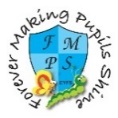 Person Specification and Criteria for SelectionCATEGORYESSENTIALDESIRABLEHOW CRITERIA WILL BE ASSESSEDAPPLICATIONFully supported in referenceA separate well-structured supporting letter indicating vision and belief for effective teaching and learning and examples of successes (maximum 2 x A4 sides)Application FormReferencesQUALIFICATIONSDegreeQualified Teacher Status (Please note that any offer of employment is subject to attainment of QTS prior to appointment)Application FormEXPERIENCEMust have clear evidence of the following:Recent successful experience in Key Stage 1 working with the new curriculumHigh standards of classroom management and practiceExperience of using assessment to inform planning and measure the progress of pupils against National expectationsExperience of and desire to develop cross curricular teachingDemonstrate excellent subject knowledgeAn outstanding and motivated teacherPassionate about creating a stimulating learning environment where children can grow and flourishCreative and imaginative in approach to teaching and learning which engages all children including those with SENDLeading whole school events/key stage events or assembliesOrganising and running extra curricular activitiesApplication FormEvidenceReferencesInterviewPROFESSIONAL DEVELOPMENTAbility to take on curriculum leadership within a primary schoolEvidence of professional developmentAttendance at relevant coursesEvidence to demonstrate effective CPDApplication FormReferencesInterviewSKILLSAn excellent classroom practitionerAbility to plan and deliver the curriculum effectively and assess pupil work accuratelySkilled and confident in the teaching of English and MathematicsEvidence of teaching high standards and pupils making at least good progressTrack record of actively promoting safeguarding procedures in a schoolAble to make and maintain excellent relationships with children, parents and carers, colleagues and outside agency staffExcellent communicator in both spoken and written EnglishExperience of effectively leading a subject area with evidence of impactApplication FormReferencesInterview processSPECIAL KNOWLEDGEDetailed knowledge of the structure and content of the 2014 National CurriculumAbility to deploy a range of strategies to achieve effective behaviour management in line with school policyUse of assessment for learning to improve standards, including excellent quality marking and feedback to accelerate learningDetailed planning with clear outcomes and challenge for all learners Teaching using Assessment for Learning continuallyExperience of analysing and evaluating internal data for class and subject ledApplication FormReferencesInterview processPERSONAL ATTRIBUTESTo create a safe, stimulating learning environment and have an innovative approach to teaching and learningA willingness to try a range of teaching strategies to ensure that all pupils maximise their potentialAbility to work independently and as part of a teamWillingness to be fully involved and committed to all aspects of Framwellgate Moor Primary lifeCaring attitude towards pupils and parentsInspire learners by engaging the curriculum through the use of enrichment activitiesFully support the school’s environmental friendly ethos and ‘School Vision’FlexiblePositive and enthusiastic approachA sense of humourApplication FormReferencesInterview process